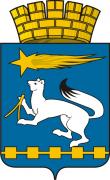 АДМИНИСТРАЦИЯ ГОРОДСКОГО ОКРУГА НИЖНЯЯ САЛДАП О С Т А Н О В Л Е Н И Е04.04.2014                                                                                                  № 337 Нижняя СалдаОб утверждении плана работы межведомственной санитарно – противоэпидемической комиссии при администрации городского округа Нижняя Салда на 2014 годВ целях оперативного решения вопросов организации мероприятий по профилактике и предупреждению эпидемического распространения инфекционных заболеваний, на основании Устава городского округа Нижняя Салда, администрация городского округа Нижняя Салда       ПОСТАНОВЛЯЕТ:1. Утвердить план работы межведомственной                                    санитарно – противоэпидемической комиссии при администрации городского округа Нижняя Салда на 2014 год (прилагается).2.Настоящее постановление опубликовать в газете «Городской вестник - Нижняя Салда» и разместить на официальном сайте городского округа Нижняя Салда.3. Контроль над исполнением настоящего постановления возложить на заместителя главы администрации Третьякову О.В.Глава администрации городского округа                                                                             С.Н. ГузиковУтвержденпостановлением администрациигородского округа Нижняя Салдаот 04.04. 2014 № 337Планработы межведомственной санитарно – противоэпидемической комиссии при администрации городского округа Нижняя Салдана 2014 год№ п/пПовестка дняДата проведенияИсполнители1.1. Профилактика социально – значимых заболеваний (ВИЧ, гемоконтактные гепатиты, туберкулез)2. Профилактика клещевых инфекций, природно – очаговых заболеваний 1 квартал 2014 годаГБУЗ СО «Нижнесалдинская центральная городская больница»ФГУЗ МСЧ № 121 ФМБА РоссииУправление образования администрации городского округа Нижняя СалдаМежведомственная комиссия2.1. Профилактика социально – значимых заболеваний (ВИЧ, гемоконтактные гепатиты, туберкулез)2. Профилактика инфекций, передающихся фекально-оральным механизмом передачи3. Паразитарные заболевания4. Организация иммунопрофилактики инфекционных заболеваний5. Организация мероприятий по дезинфекции, дезинсекции, дератизации профилактической и в очагах инфекционных заболеваний2 квартал 2014 годаГБУЗ СО «Нижнесалдинская центральная городская больница»ФГУЗ МСЧ № 121 ФМБА РоссииМежведомственная комиссия3.1. Профилактика социально – значимых заболеваний (ВИЧ, гемоконтактные гепатиты, туберкулез)3 квартал 2014 годаГБУЗ СО «Нижнесалдинская центральная городская больница»ФГУЗ МСЧ № 121 ФМБА РоссииМежведомственная комиссия4.1. Профилактика социально – значимых заболеваний (ВИЧ, гемоконтактные гепатиты, туберкулез)2. Профилактика острых респираторных заболеваний и гриппа3. Профилактика инфекционных заболеваний, требующих проведения мероприятий по санитарной охране территории РФ (чума, холера, полиомиелит, грипп, вызванный новым подтипом, менингококковая инфекция, малярия, лихорадка Западного Нила и др.)4 квартал 2014 годаГБУЗ СО «Нижнесалдинская центральная городская больница»ФГУЗ МСЧ № 121 ФМБА РоссииМежведомственная комиссия